Madrid Protocol Concerning the International Registration of MarksWithdrawal of the declaration made under Rule 20bis(6)(b) of the CommonRegulations under the Madrid Agreement Concerning the InternationalRegistration of Marks and the Protocol relating to that Agreement:  GreeceOn October 25, 2018, the Director General of the World Intellectual Property Organization (WIPO) received from the Office of Greece a notice of withdrawal, with immediate effect, of the declaration made under Rule 20bis(6)(b) of the Common Regulations under the Madrid Agreement and Protocol.Consequently, as from October 25, 2018, the recording in the International Register of a license granted in respect of Greece relating to an international registration of a mark has the same effect as if it had been made directly in the national Register of the Office of this Contracting Party.November 22, 2018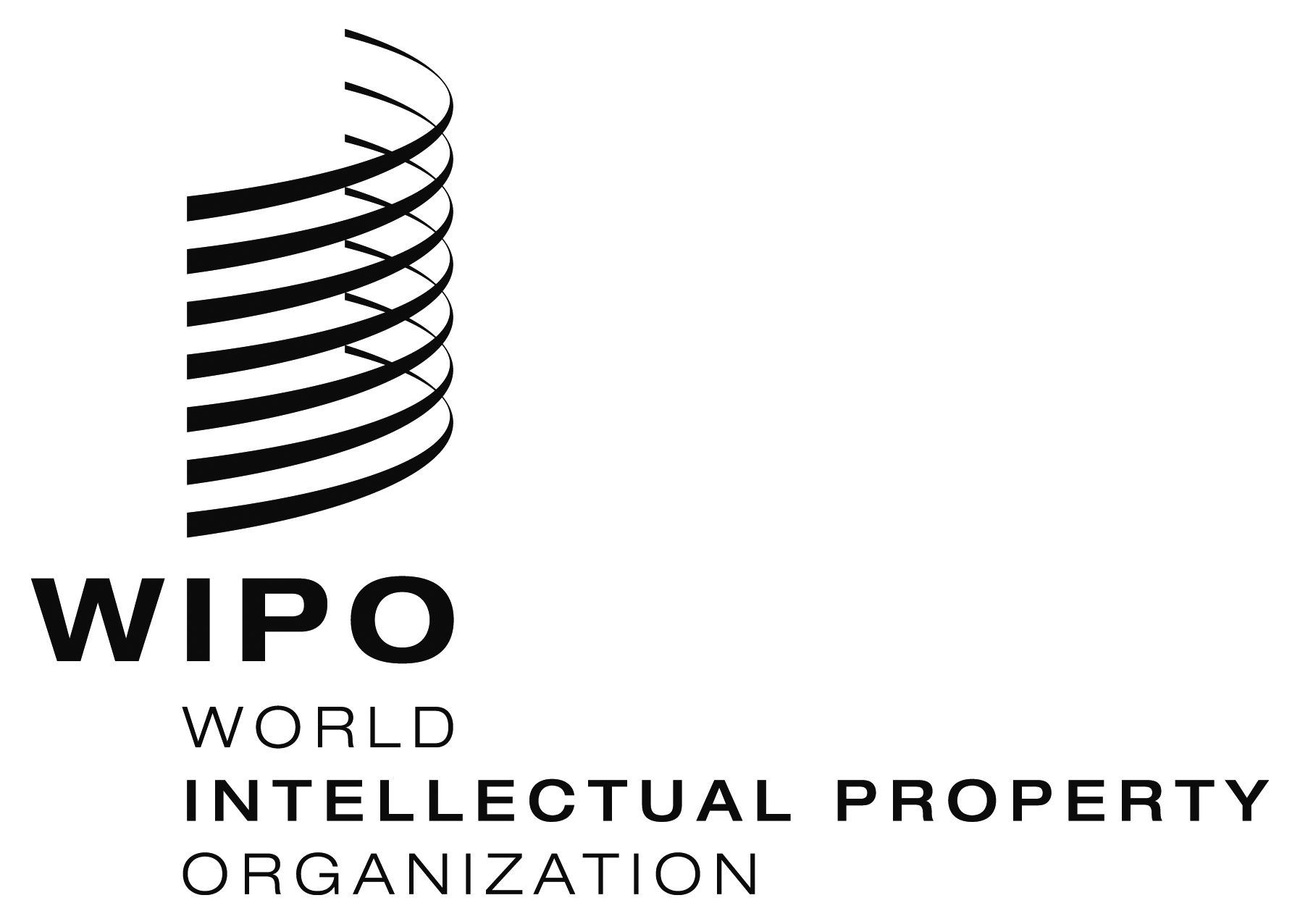 INFORMATION NOTICE NO. 24/2018INFORMATION NOTICE NO. 24/2018INFORMATION NOTICE NO. 24/2018